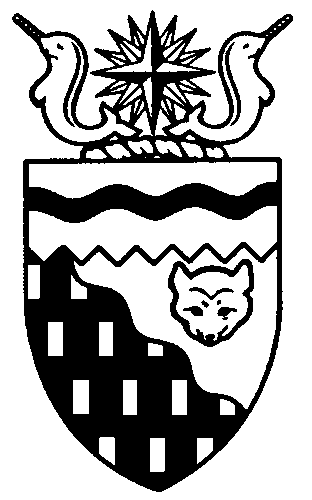  
Legislative Assembly
1st Session	Day 1	17th AssemblyHANSARDThursday, October 27, 2011Pages 1 - 14The Honourable Jackie Jacobson, SpeakerLegislative Assembly of the Northwest TerritoriesMembers of the Legislative AssemblySpeakerHon. Jackie Jacobson(Nunakput)___________________________________________________________________________________________________Hon. Glen Abernethy(Great Slave)Hon. Tom Beaulieu(Tu Nedhe)Ms. Wendy Bisaro()Mr. Frederick Blake(Mackenzie Delta)Mr. Robert Bouchard(Hay River North)Mr. Bob Bromley(Weledeh)Mr. Daryl Dolynny(Range Lake)Mrs. Jane Groenewegen( South)Mr. Robert Hawkins( Centre)Hon. Jackson Lafferty(Monfwi)Hon. Bob McLeod( South)Hon. Robert C. McLeod()Mr. Kevin Menicoche(Nahendeh)Hon. J. Michael Miltenberger(Thebacha)Mr. Alfred Moses(Inuvik Boot Lake)Mr. Michael Nadli(Deh Cho)Hon. David Ramsay()Mr. Norman Yakeleya(Sahtu)___________________________________________________________________________________________________OfficersClerk of the Legislative AssemblyMr. Tim Mercer	Deputy Clerk	Principal Clerk	Principal Clerk,	Law Clerks		 of Committees	Operations	Mr. Doug Schauerte	Ms. Jennifer Knowlan	Ms. Gail Bennett	Ms. Sheila MacPherson		Ms. Malinda Kellett____________________________________________________________________________________________________Tel: (867) 669-2200 Fax: (867) 920-4735 Toll-Free: 1-800-661-0784http://www.assembly.gov.nt.caPublished under the authority of the Speaker of the Legislative Assembly of the 		TABLE OF CONTENTSPRAYER	1	Motion 1-17(1) – Election of Speaker (Groenewegen)	1OPENING ADDRESS	2MEMBERS' STATEMENTS	3	Appreciation to Nahendeh Constituents and Supporters (Menicoche)	3	Working Together in the 17th Legislative Assembly (Lafferty)	3	Appreciation to Tu Nedhe Constituents and Supporters (Beaulieu)	3	Appreciation to Sahtu Constituents and Supporters (Yakeleya)	4	Working Together in the 17th Legislative Assembly (Nadli)	4	Appreciation to Inuvik Twin Lakes Constituents and Supporters (R. McLeod)	4	Working Together in the 17th Legislative Assembly (Dolynny)	5	Working Together in the 17th Legislative Assembly (Blake)	5	Working Together in the 17th Legislative Assembly (Groenewegen)	5	Appreciation to Great Slave Constituents and Supporters (Abernethy)	6	Appreciation to Frame Lake Constituents and Supporters (Bisaro)	6	Appreciation to Kam Lake Constituents and Supporters (Ramsay)	7	Appreciation to Yellowknife South Constituents and Supporters (B. McLeod)	7	Appreciation to Hay River North Constituents and Supporters (Bouchard)	7	Appreciation to Weledeh Constituents and Supporters (Bromley)	8	Appreciation to Thebacha Constituents and Supporters (Miltenberger)	8	Bravery Demonstrated During Tragic Fire in Inuvik (Moses)	8	Appreciation to Yellowknife Centre Constituents and Supporters (Hawkins)	9RECOGNITION OF VISITORS IN THE GALLERY	9NOTICES OF MOTION	11	2-17(1) – Appointment of Premier (Miltenberger)	11	3-17(1) – Appointments to the Standing Committee on Priorities and Planning (Yakeleya)	12	4-17(1) – Recommendation for Appointment of Executive Council Members (Yakeleya)	12	5-17(1) – Appointment of Deputy Speaker (Moses)	12	6-17(1) - Appointments to the Board of Management (Moses)	12MOTIONS	13	2-17(1) – Appointment of Premier (Miltenberger)	13	3-17(1) – Appointments to the Standing Committee on Priorities and Planning (Yakeleya)	13	4-17(1) – Recommendation for Appointment of Executive Council Members (Yakeleya)	13	5-17(1) – Appointment of Deputy Speaker (Moses)	14ORDERS OF THE DAY	14YELLOWKNIFE, NORTHWEST TERRITORIESThursday, October 27, 2011Members PresentHon. Glen Abernethy, Hon. Tom Beaulieu, Ms. Bisaro, Mr. Blake, Mr. Bouchard, Mr. Bromley, Mr. Dolynny, Mrs. Groenewegen, Mr. Hawkins, Hon. Jackie Jacobson, Hon. Jackson Lafferty, Hon. Bob McLeod, Hon. Robert McLeod, Mr. Menicoche, Hon. Michael Miltenberger, Mr. Moses, Mr. Nadli, Hon. David Ramsay, Mr. Yakeleya 	The House met at 1:44 p.m.---Playing of Bagpipes---Drum PrayerPrayer---PrayerCLERK OF THE HOUSE (Mr. Mercer):  Please be seated. Members, ladies and gentlemen, before we begin today, I would like to draw your attention to some important visitors in the gallery. I would like to welcome the Premier of the Northwest Territories and former Member of Inuvik Boot Lake, Mr. Floyd Roland.---ApplauseI’d also like to draw your attention to a former Member of the Legislative Assembly for the ridings of North Slave and Monfwi, Mr. Henry Zoe.---ApplauseLadies and gentlemen, I would like to draw your attention to two officers of the Legislative Assembly with us here today: Ms. Sarah Jerome, the NWT Languages Commissioner…---Applause…and Mr. David Brock, the Chief Electoral Officer for the Northwest Territories.---ApplauseIt is my duty at this time to inform the House that the Commissioner of the Northwest Territories is not prepared to deliver an opening address until such time as you have appointed a Speaker. I will now open the floor to a motion for the appointment of a Speaker. Mrs. Groenewegen.MOTION 1-17(1):
ELECTION OF SPEAKER,
CARRIEDMRS. GROENEWEGEN:  Thank you, Mr. Chairman. I move, seconded by the honourable Member for Thebacha, that the Honourable Jackie Jacobson of the electoral district of Nunakput do take the chair of this House as Speaker.CLERK OF THE HOUSE (Mr. Mercer):  The motion is in order. The motion is not debatable. The motion is carried.---CarriedI will ask the mover and seconder of the motion to escort Speaker Jacobson to the chair.---ApplauseSpeaker’s Opening CommentsSPEAKER (Hon. Jackie Jacobson):  It’s pretty good here.---LaughterThank you, colleagues. Today I wish to begin by welcoming everyone to the Chamber today as we open the 17th Legislative Assembly. I’d like to extend my sincere thank you, on behalf of all Members, to the Dettah Drummers for their prayer song, to the Most Reverend Murray Chatlain, Bishop of the Dioceses of Mackenzie-Fort Smith, for leading us in prayer, and to Mr. Floyd Adlum of the NWT Pipe Band.Honourable colleagues, I would like to thank you all for the trust you have placed in me by choosing me to serve as your Speaker for the 17th Legislative Assembly. As the first Inuvialuit Speaker in this Legislative Assembly…---Applause…I accept this honour with both pride and humility.It is important for me today to acknowledge the members of my family who have been such an inspiration to me throughout my political career and brought me to this place: my father, Jimmy Jacobson; and my uncles Buck Storr, the former mayor of Aklavik, my uncle John Steen, former Member in the 8th Assembly, and Vince Steen, former Member in the 13th and 14th Assemblies. Their thoughts and words will continue to guide me in my new role.It is a great honour to represent the Legislative Assembly of the Northwest Territories. I commit to each of you that I will carry out the duties of Speaker to the very best of my abilities. I will work hard to uphold the rights and privileges of all Members and to help each of you to carry out your duties as Members of this Assembly. Most of all, however, I commit to uphold and protect the dignity of this institution in my actions and decisions.I would like to take this opportunity to thank former Speaker, Mr. Paul Delorey, for his excellent counsel and guidance during the 16th Legislative Assembly. I was fortunate to be able to watch and learn from Mr. Delorey. You can be sure I will be taking the knowledge and wisdom of those Speakers before me to guide me in my new role.My first obligation is to preside over the House in a manner which will ensure that the rights and privileges of all Members will be upheld. I am committed to maintaining the order and level of decorum that will allow each of you to carry your duties to the best of your abilities.Two of the most important and fundamental rights you have is the right to freedom of speech in your debates and the freedom from interference in carrying out your duties. I commit to do the best to uphold those rights for all Members, as well as the rules and procedures of this House. I’d like to speak to my constituents of Nunakput. I’d like to thank you for allowing me to represent you for the second term of the Assembly. I’m proud to be the Speaker, but I’m equally proud to be the Member for Nunakput. I want to reassure you that I will be still voicing your concerns just as loudly in this Assembly, but you won’t be hearing me make Member’s statements or asking questions in the House. As the Speaker I have direct access to the Premier and the Ministers of this government, and you can be sure that they will be hearing from me about any of the concerns of my constituents. I’ll be there for you for the next four years. I’ll continue to fight for your best interests, like housing, health care, education, and always my favourite, the Tuk-Inuvik highway. In the coming days I hope to spend even more time in the communities of Nunakput, listening and talking with you all.Colleagues, I’d like to take this time to express my thanks to my family. To my wife, Jenny, a true partner. She supports me in so many ways. I wish also to thank my children. Any Member of elected office knows only too well the burden that we place on those at home. The support and encouragement of our family and friends is what allows us to continue to do the work that we do. We have to express our gratitude. We don’t express our gratitude often enough. So, to the family and friends, a heartfelt thank you.The 17th Legislative Assembly is a new beginning for some and an opportunity for others to continue the work we have already started. It is also an opportunity to make a difference. I pledge to support you in your efforts. I ask you, and will continue to ask, that you always treat each other in this institution with the dignity, respect and compassion that is rightfully so. I pledge that I will work hard to maintain the trust and confidence that you placed in me today. Mr. Clerk, would you ascertain if the Commissioner of the Northwest Territories, the Honourable George L. Tuccaro, is prepared to enter the Chamber to address the Assembly.I’ll ask you to rise for the entrance of the Commissioner and remain standing while the national anthem is performed by the Weledeh Catholic School Choir and the Dogrib Choir.---Singing of O CanadaOpening AddressCOMMISSIONER OF THE NORTHWEST TERRITORIES (Hon. George Tuccaro): Thank you very much. Please be seated.It is once again a pleasure and an honour for me to be in this House. I’m pleased to welcome you to the First Session of the 17th Legislative Assembly of the Northwest Territories. I would like to offer my congratulations to the returning Members, three of whom were acclaimed, and to the newly elected Members of this Legislative Assembly. I would like to welcome all guests to the public gallery and those who are watching the proceedings on television. I’d like to congratulate Mr. Jacobson on his election as Speaker. The Members of this Assembly will be well served by the good judgment and experience you bring to this vital position. I wish you the best and have every confidence you will be successful in your role as Speaker.Members of this House will face many challenges during their four-year terms. My good wishes are extended to all Members and I’m confident that each of you will serve your constituents and the people of the Northwest Territories to the very best of your abilities. I would like to acknowledge and thank the spouses and family members for the love and support you provide these Members. That is so important in the work that they will do for the people of the Northwest Territories. I will offer you this, as I recall the very good work of the late Jack Layton: “Inspire to serve, and serve to inspire.”I’d like to offer my warm congratulations to Gerry Kisoun of Inuvik who, on Monday, was appointed by the federal Minister of Aboriginal Affairs and Northern Development, the Honourable John Duncan, as our new 14th Deputy Commissioner of the Northwest Territories.---ApplauseAt this time I would like to acknowledge and thank Margaret Thom of Fort Providence, who served for the past six years as Deputy Commissioner of the Northwest Territories. ---ApplauseWe are looking forward to joining the rest of Canada in celebrating the Diamond Jubilee of Her Majesty Queen Elizabeth, in 2012. Mr. Speaker, before declaring open the First Session of the 17th Legislative Assembly, I’d like to invite all Members and visitors in the public gallery to a reception in the Great Hall when the House adjourns, and I invite everyone to stay for the swearing in of the Executive Council at three o’clock this afternoon. As Commissioner of the Northwest Territories, I now declare open the First Session of the 17th Legislative Assembly of the Northwest Territories. Thank you, merci beaucoup, mahsi cho, quanani, koana. ---ApplauseMR. SPEAKER:  Item 3, Ministers’ statements. Item 4, Members’ statements. Mr. Menicoche. Members’ StatementsMEMBER’S STATEMENT ON
APPRECIATION TO NAHENDEH CONSTITUENTS AND SUPPORTERSMR. MENICOCHE: Thank you, Mr. Speaker. I’m very grateful and humbled to have been elected to my third term. The feedback and support I received from my constituents during the campaigning was invigorating. I thank them deeply for their kindness and encouragement. The wonderful people of Nahendeh reminded me why we do this job, and I am sure that my colleagues had similar experiences in their ridings. We must remember what we heard and learn as we get down to business.It is true that I would have very much liked to serve as Premier or in Cabinet. I profoundly thank all Members and constituents who supported me in that effort. But to all my colleagues and friends in this House, I want to add that I’m very proud to have raised some important issues and received your serious consideration. This is how our system works and I am glad that I could contribute to its success. I look at our new Cabinet and I feel good about it and I see that it reflects the collective wisdom of this Assembly. Of the six Members, three are Cabinet veterans. The other three are new to Cabinet, but they are experienced MLAs and gentlemen all. From my heart, I congratulate all the Members of our new Cabinet. I also thank the other candidates who provided us with such strong choices. There’s no shortage of talent among the Regular Members. I am proud to count myself among them. Again, I see a great mix of experience and promising new voices in this House. I’ll look forward to working with you all in the next four years. Mahsi cho. MR. SPEAKER: Thank you, Mr. Menicoche. The honourable Member for Monfwi, Mr. Lafferty.MEMBER’S STATEMENT ON
WORKING TOGETHER IN THE
17TH LEGISLATIVE ASSEMBLYHON. JACKSON LAFFERTY:  Mahsi, Mr. Speaker. [Translation] I would like to say something. I want to say thank you to all our visitors. You have to say thank you very much. I am representing Monfwi region and I would like to say thank you to all the people in that region, and we also have to remember the people that we sit with. But I am also married; I have a wife and children. I would like to say thank you to all my family and also I would like to thank my mother and my father who are in the audience. I also have a lot of Tlicho citizens in the audience. So I would like to say thank you very much for their support. I hope that we will do well this year. We want to work together for the next four years. That is our job that we will be doing. From here and on, I would like for us to move forward in a positive direction. In the North there are a lot of things that we’re worried about. In the North we have to support one another in order to accomplish a lot of these things that we have to work on together. We also represent 33 communities. So we have to support one another and work together. That is why we are here. I’m so happy to be in amongst these MLAs here. They also have the same feeling; they want to support each other and to move ahead for the next four years in this House. So I would like to say thank you and I would like to thank all the visitors, our families and friends and all the Members. I’m so happy that we had a good opening with this 17th Assembly. Let’s move forward in a positive way. Thank you.MR. SPEAKER: The Member for Tu Nedhe, Mr. Beaulieu. MEMBER’S STATEMENT ON
APPRECIATION TO TU NEDHE
CONSTITUENTS AND SUPPORTERSHON. TOM BEAULIEU:  Mahsi cho, Mr. Speaker. [English translation not provided.] I’d just quickly like to thank the constituents of Tu Nedhe, Fort Resolution and Lutselk’e. Although I was acclaimed, it was due to the large support that I received from the people in both communities as I went around to the communities, both communities several times over the last four years and essentially I guess almost campaigned for four years as my style was to go out and visit the people. It seemed the people responded well to that and I got, from what I see, almost unanimous support in the communities. So I’d like to thank them for their support. Thank you, Mr. Speaker. MR. SPEAKER: Thank you, Mr. Beaulieu. Member for Sahtu, Mr. Yakeleya. MEMBER’S STATEMENT ON
APPRECIATION TO SAHTU
CONSTITUENTS AND SUPPORTERS MR. YAKELEYA: Thank you, Mr. Speaker. I, too, want to thank the constituents of the Sahtu for bringing me back to the Assembly here, to the House, to represent them. First, I want to thank my cousin who ran in the same riding as I did, the campaign. My cousin and I grew up together. We come from a large family, a family that supports one another. I want to thank him and his wife and his children. I want to thank him on behalf of my family. I said in Tulita, when we put our names forward as candidates, the families are with you, the children are with you, and you, yourself, you do the work, but there’s people supporting you. I want to thank all the Members here. It takes a lot to put your name out in public with other candidates and do the best job that you see and hear from your constituents and how you want to articulate your visions, your goals, your aspirations, to make the government work for them and be their government. For the people who came out and voted and for the people who looked to you and said yes, you are the one who can take my voice to the Assembly and to the government. I think about the people in Colville, Fort Good Hope, Norman Wells, Deline and Tulita. They see us making a difference in their lives, the ones who are less fortunate, the ones who are having a hard time. They see us as a light and hope to make a difference in their life.People in my region want a highway. That would save a lot of heartaches and would help us. They are looking for those types of initiatives.The people in Norman Wells want to make sure they have stable fuel energy. Things like that, people bring to you.I want to say congratulations to the Premier, the Cabinet, Mr. Speaker. Good luck. We want to work with you, and in a short couple of days we’ll get down to the nitty-gritty of moving this government forward. I look forward to working with you over the next four years. Mahsi cho.MR. SPEAKER:  Thank you, Mr. Yakeleya. The honourable Member for Deh Cho, Mr. Nadli.MEMBER’S STATEMENT ON
WORKING TOGETHER IN THE
17TH LEGISLATIVE ASSEMBLYMR. NADLI:  Mahsi, Mr. Speaker. [Translation]  I would also like to say thanks and I am glad that I am able to be sitting amongst you to represent my riding in Fort Providence, Enterprise, Hay River. They are the communities that voted me into this position and we have a lot of work ahead of us in the next four years. We also want to work for the betterment of our constituents and everybody in the Northwest Territories.So I’d like to say thanks that I’m sitting amongst you again. The things that I feel are important to work on and we are all pretty much in the same boat. Who is going to be heading the head of the boat? We have to know who is, who our leaders are and there might be some rough waters for the future, but if we work well together, we will be able to represent our riding as good as we can. Today, right now, it’s getting to be winter. In the past our ancestors were prepared for a rough winter and gathered food and preserved stuff, and we also wonder where we will be hunting and where we will be able to find moose, and these are the things that we knew in the past as Dene people. We work together well. We also have to think how we are going to be working well together with that in mind. [Translation ends]…support also at the same time for our issues, concerns, dreams and desires and, of course, needs and wants of our constituents. There are common issues that we need to work on and build a sense of unity of working together, ensuring we all work for our constituents at the same time for the betterment of the Northwest Territories. Mahsi.MR. SPEAKER:  Thank you, Mr. Nadli. The honourable Member for Inuvik Twin Lakes, Mr. McLeod.MEMBER’S STATEMENT ON
APPRECIATION TO INUVIK TWIN LAKES CONSTITUENTS AND SUPPORTERSHON. ROBERT MCLEOD: Thank you, Mr. Speaker. This being the first day of the Assembly, I think it’s appropriate to give thanks to those folks who were instrumental in us getting here. First of all, I want to thank my wife, Judy, and my kids. Judy is sitting up in the gallery and I don’t want to look up there or I’m not going to be able to finish my statement. I want to thank them for their support, their support the last 32 years; it’s much appreciated. I want to thank the residents of Inuvik, constituents of Inuvik Twin Lakes, the faith that they’ve put in me to once again be their representative. I look forward to being a good quality representative for the next four years. I want to thank the Members of the Assembly for the trust that they’ve shown in electing me to the Executive Council. I am very honoured and humbled by it.Finally, I’d like to thank Mr. Floyd Roland for his time here and his mentorship when I first came down seven years ago, wondered what I got myself into. He told me what I got myself into, and seven years later and I’m still here, so I appreciate that, Floyd, and I look forward to passing on some of that experience to the new Member for Inuvik Boot Lake. Lastly, I would like to say, as of tomorrow, you can start on your list. Thank you, Mr. Speaker.MR. SPEAKER:  Thank you, Mr. McLeod. The honourable Member for Range Lake, Mr. Dolynny.MEMBER’S STATEMENT ON
WORKING TOGETHER IN THE
17TH LEGISLATIVE ASSEMBLYMR. DOLYNNY: Thank you, Mr. Speaker. I would like to take the opportunity to thank the people of Range Lake for trusting me with their confidence to represent them in the 17th Assembly.More importantly, I would like to thank my wife, Cindy, and my two boys Tanner and Bronson, for sacrificing much time and energy during the electoral process. It is never an easy journey to get here, believe me.As a pharmacist, I have been serving the needs of health care for thousands and thousands of Northerners for almost two decades and I have been honoured to do so. My commitment to being amongst you here today is to serve to the best of my ability the people of Range Lake, but more importantly, all the people of the Northwest Territories. Mahsi cho.MR. SPEAKER:  Thank you, Mr. Dolynny. The honourable Member for Mackenzie Delta, Mr. Blake.MEMBER’S STATEMENT ON
WORKING TOGETHER IN THE
17TH LEGISLATIVE ASSEMBLYMR. BLAKE:  Thank you, Mr. Speaker. I would like to take this opportunity to thank the people of the Mackenzie Delta for their continuous support as the Member of the Legislative Assembly. I’d also like to thank my family for their continuous support. Also, I’d like to congratulate yourself, Mr. Speaker, and also the Premier, Mr. McLeod, and our Cabinet Members and the other MLAs here. I look forward to working with you all in a positive relationship and the staff of the Legislative Assembly. Thank you very much, Mr. Speaker.MR. SPEAKER:  Thank you, Mr. Blake. The honourable Member for Hay River South, Mrs. Groenewegen.MEMBER’S STATEMENT ON
WORKING TOGETHER IN THE
17TH LEGISLATIVE ASSEMBLYMRS. GROENEWEGEN:  Thank you, Mr. Speaker. First of all today I would like to thank the residents of Hay River South for electing me to the Legislative Assembly for my fifth term. I would like to thank my campaign team for their support and I would like to thank my husband, Rick, and my children, who helped me and supported me in getting here again.I would like to congratulate all Members who were elected to the 17th Legislative Assembly; particularly I would like to congratulate my new colleague for Hay River North, Mr. Robert Bouchard. We’ve been getting to know each other a little over the last few weeks and we’ve been having a lot of fun. I may have some competition to being the class heckler here.Mr. Speaker, I’d like to congratulate you on being elected as the Speaker for the 17th Assembly. My congratulations to Bob McLeod, Premier-elect, for the 17th Assembly, and my congratulations to all of the new Cabinet Ministers who will be sworn in later today.Mr. Speaker, I’d also like to use my Member’s statement today to answer a question that has been out there on the minds of a few people, not the least of which are my constituents. People have been asking five terms, which has never been done before – Mr. Miltenberger and I are the first two to forge that envelope – a woman representing the second largest community in the Northwest Territories, and some people say a couple of brain cells rambling around in my head, so why not run for Cabinet. Maybe people don’t realize this, but we have a convention here in our Assembly of regional representation in Cabinet: two from the north, two from Yellowknife, two from the south, and one Premier at large. When it was determined that Mr. Miltenberger would not be our new Premier, being from the south I had a choice to make. Mr. Miltenberger had 10 years of experience in the Cabinet. He is known for his amazing work ethic and a very bright man, and a friend to Hay River. Mr. Tom Beaulieu has been my colleague for the last four years but I’ve known him for many years, a former resident of Hay River with family there, also a very competent person who represents a small community. I believe that the small communities should be well represented in our Executive Council. I was very pleased to see both of these gentlemen representing the Members for Hay River South. I’m going to have to be the first one to seek unanimous consent to conclude my statement.---Unanimous consent granted.MRS. GROENEWEGEN:  As we move forward, I look forward to using my experience, my 16 years of experience in this Assembly to back up Regular Members, Cabinet Ministers. I’m looking forward to a term where Regular Members can become even more involved in the roles of the Assembly and we can work together more collaboratively. I did want to put that explanation on the record today and say that I do appreciate having my voice on this side of the House as well. There are lots of pros and cons to being in the Executive Council. One of the pros to being a Regular Member is that you can stand up in the House and you can express your opinion on behalf of your constituents on any subject and I value that very greatly.MR. SPEAKER:  Thank you, Mrs. Groenewegen. I’d like to tell the audience in the House, if you could turn your phones off. There’s no cellular service in the House. Moving on. The honourable Member for Great Slave, Mr. Abernethy.MEMBER’S STATEMENT ON
APPRECIATION TO GREAT SLAVE CONSTITUENTS AND SUPPORTERSHON. GLEN ABERNETHY:  Thank you, Mr. Speaker. I’d like to congratulate you on your new role in the Assembly. I know you’ll do it justice. I have a lot of thank yous I’d like to do today and I’d like to start off by thanking my constituents. I had a really good time in September, getting out to re-engage with a number of you and meet the new constituents in the Great Slave riding. I’m honoured to serve on their behalf for the next four years. I appreciate all of their support. I’d also like to thank my campaign team. In my mind, I had the best campaign team there was. I also had a lot of fantastic volunteers who came out and gave me their time and their energy. We had a smooth running machine that got the job done. Without them I wouldn’t be here today. I’d also like to thank you, my colleagues. I’d like to thank you for your support yesterday and I look forward to working with each and every one of you over the next four years. I look around this room and I see 19 great individuals who are committed to working in the best interest of the Northwest Territories and all of its people and I’m honoured to be here standing amongst you. I look forward to the next four years. We have a lot of work to get done and I know together we can get it done.The last group I’d like to thank are my family. My rocks. My mom and dad are in the gallery. Without them I wouldn’t be here either. Literally. Thank you for that. They’ve taught me well. They’ve given me the values that I have. They’ve made me the man that I am today. Mom and Dad, I love you and thank you for everything.I’d also like to thank my wife. She’s my other rock. She’s the love of my life and without her helping me on the campaign team, being there with me every day, I don’t know where I’d be. I’d like to thank her as well.Thanks to all of you for being with us here today. I look forward to the next four years.MR. SPEAKER:  Thank you, Mr. Abernethy. The honourable Member for Frame Lake, Ms. Bisaro.MEMBER’S STATEMENT ON
APPRECIATION TO FRAME LAKE CONSTITUENTS AND SUPPORTERSMS. BISARO:  Thank you, Mr. Speaker. I rise today to say a few thank yous as well. First and foremost I want to thank the constituents of Frame Lake who re-elected me. Merci pour votre confidance; thank you for your confidence that you exhibited in me as your MLA and in the job that I’ve done on your behalf for the last four years. My thanks to the other two Frame Lake candidates: Mr. Duff Spence and Mr. Bernard LeBlanc. Members of this House are well aware of the sacrifices that must be made by anyone who runs for elected office. We give up our lives for some four to six weeks in August and September. Unsuccessful candidates get no reward for that effort. I need to thank, as well, all those who assisted me with my campaign. My campaign manager and good friend, Mr. Joe Auge; my official agent, Mr. Don Babey; all of the volunteers who assisted me over the life of the campaign and, in particular, my team of advisors. When you’re a transplanted Northerner like me, your friends tend to become your family. I have to thank my northern family who were totally supportive of me in my campaign. Last but not least, I need to thank my own blood family who travelled north to help me out with the both moral and physical support in the last week of the campaign. An election campaign is a strange animal, an activity unlike any other life experience. It’s a valuable experience, but oh so stressful. It’s also all-consuming. Candidates start the race at full gallop. It’s an unusually hectic pace and we keep that up for a month and then suddenly stop. How normal is that? It’s not normal. NWT residents should show their appreciation of each and every candidate who submits themselves to such an abnormality.Congratulations to you, Mr. Speaker, to the Premier, and to the Members of the Executive Council who were elected yesterday. As I said yesterday, this 17th Assembly needs to do things differently if we expect to re-engage our constituents and voters. We have four years to produce results. I look forward to working with the Members of this Assembly, working together – as was mentioned many times yesterday – to get some concrete results. Four years ago on opening day I said, “I look at the Members assembled in this House and I see great opportunity. I think we can do good; I think that we can achieve results; and I think if we work together, it will be for the betterment of the NWT and all of our residents.”MR. SPEAKER:  Ms. Bisaro, your time for Member’s statement has expired.MS. BISARO:  I seek unanimous consent to conclude my statement.---Unanimous consent granted.MS. BISARO:  The same sentiment applies today. I sure hope that this Assembly will be successful at bettering the lives of our residents.MR. SPEAKER:  Thank you, Ms. Bisaro. The honourable Member for Kam Lake, Mr. Ramsay.MEMBER’S STATEMENT ON
APPRECIATION TO KAM LAKE
CONSTITUENTS AND SUPPORTERSHON. DAVID RAMSAY:  Thank you very much, Mr. Speaker. I’d like to take this opportunity today to thank the constituents of Kam Lake for all of their support over the past eight years. It certainly remains an honour and a privilege to serve as the MLA for Kam Lake in this House and I’m looking forward to being the MLA for Kam Lake in the 17th Legislative Assembly. To my family, friends and supporters, I also thank you very much for everything that you have done in helping me get to where I am today. Also to my colleagues who are here in this House, I want to thank you very much for putting your trust and faith in me, in selecting me to serve this House as a Member of the Executive Council. I will always strive to do my best to serve this House. We’ve been back here at the Assembly for a couple of weeks now and I also want to take this opportunity to thank the Clerk of the Legislative Assembly, Mr. Tim Mercer, and the very capable and professional team he has assembled here that have helped guide all Members through the orientation sessions. Also, Mr. Speaker, I’d like to congratulate you on your selection as Premier – or as Speaker of this House. I’m getting ahead of myself. To Mr. Bob McLeod, Premier-elect, congratulations. I look forward to working with everybody over the next four years.I also wanted to mention that over the next four years it is possible, with the Members that we have assembled here today, to make the Northwest Territories the best that we possibly can by all working together and I look forward to doing just that.MR. SPEAKER:  Thank you, Mr. Ramsay. The honourable Member for Yellowknife South, Mr. Bob McLeod.MEMBER’S STATEMENT ON
APPRECIATION TO YELLOWKNIFE SOUTH CONSTITUENTS AND SUPPORTERSHON. BOB MCLEOD:  Thank you, Mr. Speaker. First of all, I would like to commend all those who put their names forward for Premier and for Cabinet. I’d like to take this opportunity to thank my family and all my campaign workers and supporters and advisors. I was lucky enough to get 100 percent support, as indicated by my colleagues that got acclaimed.I really want to thank the constituents of Yellowknife South for their support and their encouragement to put my name forward to run for Premier. I’d like to congratulate you on being chosen to represent us as Speaker. I want to thank all the Ministers that have been elected to Cabinet. I know we’re going to have a very busy four years. Once again, I would like to thank all the Members for their support in electing me as Premier. I look forward to working with each of you. To the people of Fort Providence, I’m looking forward to coming back soon to visit. MR. SPEAKER:  Thank you, Mr. McLeod. The honourable Member for Hay River North, Mr. Bouchard.MEMBER’S STATEMENT ON
APPRECIATION TO HAY RIVER NORTH CONSTITUENTS AND SUPPORTERSMR. BOUCHARD:  Thank you, Mr. Speaker. I rise here for the first time as MLA for Hay River North. As you told me on one of the first times I met you, I’d be nervous the first time. I am a little shaky. I’m nervous because it’s an important position. I’d like to thank the constituents of Hay River and my family and friends. I look forward to working with you all, over the next four years. I know we have lots of hills to climb, but hopefully we get over them easily. Thank you for your time today.MR. SPEAKER:  Thank you, Mr. Bouchard. The honourable Member for Weledeh, Mr. Bromley.MEMBER’S STATEMENT ON
APPRECIATION TO WELEDEH
CONSTITUENTS AND SUPPORTERSMR. BROMLEY:  Thank you, Mr. Speaker. I would like to begin by offering my congratulations to you, Mr. Speaker, to Premier-elect Bob McLeod, and to all Cabinet-elect Members on their selection to these important leadership positions. These responsibilities are not lightly earned, and the new incumbents bring many skills and considerable experience and knowledge to their jobs. I look forward to working with you.It is a great honour and privilege to be representing and working on behalf of the people and interests of Weledeh and the Northwest Territories. I thank the voters and pledge my dedication to them.I also want to express my appreciation to all those who contributed by putting their names forward for election throughout the NWT, with particular mention to Mr. Mark Bogan, who ran in Weledeh.I am humbled by the amazing support, skills, time and contributions that I received from my campaign team. I recognize that they gave up valuable time from family and personal lives, from fall harvesting season and from their working lives for my campaign. The contributions were many and varied, and many people in community groups and various governments shared their insights and advice. I would particularly like to thank my family, starting with my wife, Marianne. All other comments combined, I couldn’t do it without you, Marianne. My mother, Barb Bromley, the leader of the Bromley clan, and all of my extended family who’ve had a hard time lately but they’ve been a huge support and offered a lot of encouragement.I am looking forward to working once again with all Members of this Assembly and being a voice at the table for residents of Weledeh and for all residents of the NWT. I will be seeking renewed commitments to healthy families and healthy communities through new and more effective governance, and I will continue to bring accountability to every part of this work to the degree that I am able.I want to acknowledge the wonderful performances and the prayer song by the Dettah Drummers and the Weledeh School Choir. I also want to thank all the previous Members of the 16th Assembly, especially those that aren’t on the floor of the House with us today; in particular, Premier Roland. I see I’ve just got a few seconds left. I want to particularly acknowledge my campaign manager, Ann Peters, and many of the volunteers that helped me out once again.MR. SPEAKER:  Thank you, Mr. Bromley. The honourable Member for Thebacha, Mr. Miltenberger.MEMBER’S STATEMENT ON
APPRECIATION TO THEBACHA
CONSTITUENTS AND SUPPORTERSHON. MICHAEL MILTENBERGER:  Thank you, Mr. Speaker. I’m the MLA for Thebacha and I’ve been here now five times. I can tell you I’ve never been acclaimed.---LaughterBut I’ve made it through. I’d like to thank the constituents of Thebacha. I have the benefit of working with one of the best campaign manager/constituency assistants in the business: Ms. Denise Yuhas. I’d, as well, like to congratulate my colleague, the long-serving, long-suffering Member for Hay River South, who has been here for as equally long as I have. I’d like to, as well, pay my best respects to the outgoing Premier, Premier Roland. He and I have ridden the political trails together for 16 years. He’s going to park his political horse in the barn for a while and head to Inuvik, and I’d like to wish him happy trails and I know that we will be seeing each other in the future. Mr. Speaker, to you, Premier McLeod, Cabinet Ministers, I wish you all the best and congratulate you. All the Members as well, and, of course, my family. I’d like to thank them as well. There is one person; when the Bishop made a prayer, and I thought about it, the wisdom of Solomon, definitely the patience of Job and a heart of Mary, my wife. MR. SPEAKER: Thank you, Mr. Miltenberger. The Member for Inuvik Boot Lake, Mr. Moses. MEMBER’S STATEMENT ON
BRAVERY DEMONSTRATED DURING
TRAGIC FIRE IN INUVIKMR. MOSES: Thank you, Mr. Speaker. I’d like to use my first of many Member’s statements to recognize three extremely brave individuals from Inuvik. Teddy Angasak, who is only 11 years old, put his life in danger to save his siblings during a recent house fire. His actions demonstrate the courage and the true human spirit at its best. As he is recovering from sustained injuries, I wish him all the best in a speedy recovery. Constable Todd Glemser and Constable Andrew Aucoin, two RCMP officers who also put their lives at risk in going beyond the call of duty in their rescue attempts. My condolences to all the families across the Northwest Territories who have lost loved ones. Our hearts and prayers are with you all. Mr. Speaker, I’d also like to take this opportunity to thank the people of Inuvik and many supporters across the Northwest Territories for having confidence and trust in me and allowing me to represent them in the Legislative Assembly. Special thanks goes to two individuals in particular, and those are my parents, who have had support behind me right from the start. I think they were pretty surprised, too, when I got in here. ---LaughterMartha and Winston Moses. As we move forward in the 17th Legislative Assembly, I look forward to working with all of the leaders across the Northwest Territories, our elected leaders and our leaders at the community level in Inuvik and the Northwest Territories to make the Northwest Territories a healthy, developed and prosperous territory for one and all. Thank you, Mr. Speaker, mahsi. MR. SPEAKER: Thank you, Mr. Moses. Member for Yellowknife Centre, Mr. Hawkins.MEMBER’S STATEMENT ON
APPRECIATION TO YELLOWKNIFE CENTRE CONSTITUENTS AND SUPPORTERSMR. HAWKINS: Thank you, Mr. Speaker, for the opportunity to give a Member’s statement today. First off, I’d like to congratulate you in taking the helm of the Assembly. I look forward to your leadership in the Assembly for the next four years. I’m quite pleased that you’ve assumed this role and I feel I have every confidence in what you’ll be doing for us here in the leadership role. Mr. Speaker, next I’d like to acknowledge the constituents of Yellowknife Centre, and sincere thanks goes out to them for the opportunity to serve them in this 17th Legislative Assembly. Yellowknife Centre, in my belief, although I may take exception to the riding of Thebacha, of course, but I believe Yellowknife Centre is one of the toughest ridings to run in in the Northwest Territories. I’ve been successful in three races and I’d like to say that I’d like to acknowledge the hard work always put forward by the competitors. Then, that said, I’d like to acknowledge the work and effort put forth by Arlene Hache, who was my competitor and I’d like to tip my hat to her for running a good campaign. Mr. Speaker, you can’t run a campaign without friends, volunteers and supporters, and I have a lot of them and I wish I had more than two and a half minutes to thank each one of them individually, but I don’t. But I’m sure with their respective appreciation, I’d like to focus in on the thanks to my family. In particular my wife, who is my best friend, my partner in any situation here, and without her support and love we could never do this job. I have to acknowledge that a little further by saying that I needed her permission in order to run again, because I can tell you any smart man knows they should talk to their wife before they make a decision of this magnitude before they jump in. Continuing on that vein, my two children, both McKinley and Hudson were quite interesting campaign crusaders. My nine-year-old and my six-year-old were out with me knocking on doors, delivering brochures and they were pretty excited to be part of the process. I should highlight my mother, Terry, and my dad, Kim, for their steadfast support throughout the campaign. Mr. Speaker, I couldn’t have done that without my wife, as I mentioned, and I want to say that the two of us, when we went door to door, took copious notes on many different issues that were brought forward by the Yellowknife Centre constituents, and just to name a couple: addictions, poverty, Aurora College and, certainly, economic growth were central themes. They weren’t the only ones and there were a lot of things we took notes on that we’ll be carrying forward over the coming days and years. Lastly, I’d like to say sincere congratulations and luck to those who are now assuming new roles in this Assembly, and I wish to offer them best of luck and certainly my support as they take on these new roles and challenges, and I look forward to working with everyone. Thank you, Mr. Speaker, and thank you, colleagues. Recognition of Visitors in the GalleryMR. SPEAKER:  Thank you, Mr. Hawkins. Item 5, Recognitions of visitors in the gallery. Colleagues, I’d like to direct your attention to the presence in the visitor’s gallery of the Consul General of Japan, Mr. Susumu Fukuda, accompanied by his wife, Mrs. Fukuda, and the Consul of the Economic Section, Ms. Sugiuyama. Welcome.---ApplauseAt this time I’d like to recognize Lieutenant-Colonel Keith MacNeil, Joint Task Force North, and Chief Superintendent Wade Blake with the RCMP “G” Division. Welcome. ---ApplauseI’d also like to recognize the Premier of the Northwest Territories and former Member of Inuvik Boot Lake, Mr. Floyd Roland. ---ApplauseFormer Member for North Slave, Mr. Henry Zoe. ---ApplauseThe Languages Commissioner for the NWT, Ms. Sarah Jerome. Welcome. ---ApplauseChief Electoral Officer, Mr. David Brock. Welcome to the House.---ApplauseI’d like to recognize my CA in from my home community of Tuk, Ms. Donna Bernhardt.---ApplauseAnd my two sons, Matthew and Mitchell. Welcome to the House. ---Applause And my good friend and colleague who we work hand in hand, the mayor of Tuktoyaktuk, Mr. Mervin Gruben. Welcome to the House.---ApplauseI see another family relative, Mr. Charles Klengenburg. Welcome to the House. ---ApplauseMr. Hans Lennie and his wife. Welcome to the House.---ApplauseThe Inuvik Dancers. ---ApplauseI’m kind of nervous, so if I miss anyone, I’m very sorry. But, everybody, welcome to the House and to the Chamber. I hope you’re all enjoying our proceedings. It’s always nice to have an audience here.---ApplauseSorry, one more, my good friend, Ms. Cece McCauley. Welcome to the House, Cece. ---ApplauseMr. Bob McLeod. HON. BOB MCLEOD: Thank you, Mr. Speaker. I’d like to recognize constituents from Yellowknife South, Peter Vician, Don Gillis, Morven MacPherson. I can’t see everybody here, so I hope I don’t miss anybody. I see Allen Stanzell as well. I know he’ll phone me and give me heck if I don’t recognize him, so I’d like to recognize Mr. Hockey, Ed Jeske. ---ApplauseMR. SPEAKER: Thank you, Mr. McLeod. Member for Yellowknife South, Mr. Hawkins. MR. HAWKINS:  Centre. You’re always right, Mr. Speaker, don’t worry. ---LaughterIt’s the only way to do this. Thank you, Mr. Speaker. I have a list and I’ll run through them really quickly. Certainly I’d like to acknowledge Sandra Taylor, president of the YK Seniors; Vivian Squires, executive director of the YK Seniors. Thanks, Mr. McLeod, for recognizing Ed Jeske, Mr. Hockey; Chief Superintendent Wade Blake; Jenny and Dave Tucker, neighbours up there; Phila Fyten, she works with the Commissioner’s Office; Floyd Adlem, who was our piper today; Monique Marinier, that would be Tom Beaulieu’s partner; Lorraine Phaneuf, executive director of the NWT Status of Women; Lydia Bardak, city councillor; Henry Zoe, a former Member. Again, I apologize, like other Members, if I have missed anyone. Thank you everyone for coming today. MR. SPEAKER:  Thank you, Mr. Hawkins. The honourable Member for Weledeh, Mr. Bromley.MR. BROMLEY:  Thank you, Mr. Speaker. I won’t recognize people by name, but I want to recognize quite a number of Yellowknife city councillors here today, union leaders, non-government organizations, and I see some First Nations chiefs in the crowd as well. I know there are many members of Weledeh in the crowd. Welcome all.MR. SPEAKER:  Thank you, Mr. Bromley. The Member for Tu Nedhe, Mr. Beaulieu.HON. TOM BEAULIEU:  Mahsi cho, Mr. Speaker. I’d like to recognize a couple of people. There’s no one in the audience from Res or Lutselk’e, but I’d like to recognize my sweetie, Monique Marinier, and also my cousin Alfonse from Whati.MR. SPEAKER:  Thank you, Mr. Beaulieu. The honourable Member for Thebacha, Mr. Miltenberger.HON. MICHAEL MILTENBERGER:  Thank you, Mr. Speaker. I’d like to recognize my wife, Jeri Miltenberger; one of the best deputies I’ve worked with in ENR, Gary Bohnet. I’m assuming back here there might be other deputies, Sandy Kalgutkar, and possibly Deputy Minister Debbie DeLancey.MR. SPEAKER:  Thank you, Mr. Miltenberger. Member for Sahtu, Mr. Yakeleya.MR. YAKELEYA:  Thank you, Mr. Speaker. I’d like to recognize all the dignitaries in the House today and I’d also like to recognize my constituents from the Norman Wells Land Corp, President Cece McCauley-Hudson. I also want to recognize His Worship Mayor Dudley Johnson from the Town of Norman Wells. I recognize my cousin Ilene Roth.MR. SPEAKER:  Thank you, Mr. Yakeleya. The Member for Range Lake, Mr. Dolynny.MR. DOLYNNY:  Thank you, Mr. Speaker. I’d like to say welcome to recently re-elected Mr. Todd Parsons, Mary Lou Cherwaty, Amanda Mallon, Ann  Costache, Yvonne Quick. I’m sorry if I’ve missed people from behind I can’t see. MR. SPEAKER:  Thank you, Mr. Dolynny. The honourable Member for Nahendeh, Mr. Menicoche.MR. MENICOCHE:  Thank you very much, Mr. Speaker. …(inaudible)…constituent in the gallery. I apologize if I missed anybody else. Ms. Veronica Grossetete from Fort Simpson. MR. SPEAKER:  Thank you, Mr. Menicoche. The Member for Monfwi, Mr. Lafferty.HON. JACKSON LAFFERTY:  Mahsi, Mr. Speaker. [Translation] I would also like to recognize some visitors in the gallery. My mother and father, who are Dora Marie and Maurice Lafferty, and my brother, and all the people who have supported me from Monfwi region. Also, there are a lot of Tlicho citizens from the Monfwi region. I would like to have them recognized in the gallery.MR. SPEAKER:  Thank you, Mr. Lafferty. Mr. Robert McLeod.HON. ROBERT MCLEOD:  Thank you, Mr. Speaker. I’d like to welcome my wife, Judy, to the gallery. It’s a very special day for me today. I’m 51 years old. I’m still a grandson. I have my grandmother in the gallery.---ApplauseI’d also like to recognize Margaret Gordon and Cheryl Wright, constituents of Inuvik Twin Lakes. Sarah Jerome is a constituent of Inuvik Twin Lakes.Behind me I think are the Inuvik Drummers and Dancers. I’d like to recognize them, especially the ones from Inuvik Twin Lakes.MR. SPEAKER:  Thank you, Mr. McLeod. The Member for Inuvik Boot Lake, Mr. Moses.MR. MOSES:  Thank you, Mr. Speaker. I would like to welcome all Inuvik members here to the gallery here today. The Inuvik Drummers and Dancers, of course, who are going to put on a great performance later on for us. I’d also like to recognize William Greenland, a relative, and also I’d like to recognize Dave Reid, president of the NWT Teachers’ Association, and elder Sarah Tingmiak, who has done a lot for our community.MR. SPEAKER:  Thank you, Mr. Moses. Member for Hay River South, Mrs. Groenewegen.MRS. GROENEWEGEN:  Thank you, Mr. Speaker. It’s my pleasure today to welcome two community leaders from Hay River: local businessman and Hay River mayor, Kelly Schofield. Also from Hay River today, Mike Maher, who is a business development officer for ITI, the public administrator for the Hay River Health Authority, and the deputy mayor of Hay River. I’d also like to recognize my very long-serving constituency assistant, Wendy Morgan. Could I also please recognize, although she’s not my constituent she is my hero, Cece McCauley, the head of the Northwest Territories chapter of the Women Warriors. MR. SPEAKER:  Thank you, Mrs. Groenewegen. Member for Hay River North, Mr. Bouchard.MR. BOUCHARD:  Thank you, Mr. Speaker. I’d like to recognize a couple of constituents as well. The acting president and CEO of the Power Corporation, Emanuel DaRosa. Also a long-term resident of Hay River and part snowbird, Tracy Therrien. MR. SPEAKER:  Thank you, Mr. Bouchard. Member for Great Slave, Mr. Abernethy.HON. GLEN ABERNETHY:  Thank you, Mr. Speaker. I’d like to recognize a few constituents of the Great Slave riding: Bill Aho; Todd Parsons, who is the president of the UNW; Bren Kolson; Ilene Roth; David Brock; Kathy Paul-Drover; Bronwyn Watters; Penny Ballantyne; Paul Guy; Gary Bohnet; Mike Aumond; and my beautiful wife, Carolyn Smith; and, of course, my mom and dad, although they’re not from the Great Slave riding they’re up there too, Dick and Loretta Abernethy.MR. SPEAKER:  Thank you, Mr. Abernethy. The honourable Member for Frame Lake, Ms. Bisaro.MS. BISARO:  Thank you, Mr. Speaker. I think we’re going to have to call Great Slave the DM riding. I have one DM I’d like to recognize, constituent Dan Daniels, deputy minister of Education, Culture and Employment. Constituent Lyda Fuller, who is the executive director of the Yellowknife YWCA. I’d also like to recognize a good old – not in age – friend, Ms. Debbie DeLancey. It’s good to have you back, Debbie. Lorraine Phaneuf and Annemieke Mulders from the Status of Women Council of the NWT. I’d also like to recognize Al Shortt, chair of Yellowknife Education District No. 1. Welcome all.MR. SPEAKER:  Thank you, Ms. Bisaro. The honourable Member for Deh Cho, Mr. Nadli. Okay. Moving on. Item 6, acknowledgements. Item 7, oral questions. Item 8, written questions. Item 9, petitions. Item 10, reports of standing and special committees. Item 11, tabling of documents. Item 12, notices of motion. The honourable Member for Thebacha, Mr. Miltenberger.Notices of MotionMOTION 2-17(1):
APPOINTMENT OF PREMIERHON. MICHAEL MILTENBERGER:  Thank you, Mr. Speaker. I give notice that on Monday, October 31, 2011, I will move the following motion: Now therefore I move, seconded by the honourable Member for Nahendeh, that the Member for Yellowknife South, the Honourable Robert R.A. McLeod, is hereby chosen to be Premier and a member of the Executive Council of the Northwest Territories. At the appropriate time I will be seeking unanimous consent to deal with this motion today. MR. SPEAKER:  The honourable Member for Sahtu, Mr. Yakeleya.MOTION 3-17(1):
APPOINTMENTS TO THE
STANDING COMMITTEE ON
PRIORITIES AND PLANNINGMR. YAKELEYA:  Thank you, Mr. Speaker. I give notice that on Monday, October 31, 2011, I will move the following motion: Now therefore I move, seconded by the honourable Member for Inuvik Boot Lake, that the following Members be appointed to the Standing Committee on Priorities and Planning: Ms. Wendy Bisaro, the Member for Frame Lake; Mr. Frederick Blake Jr., the Member for Mackenzie Delta; Mr. Robert Bouchard, the Member for Hay River North; Mr. Bob Bromley, the Member for Weledeh; Mr. Daryl Dolynny, the Member for Range Lake; Mrs. Jane Groenewegen, the Member for Hay River South; Mr. Robert Hawkins, the Member for Yellowknife Centre; Mr. Kevin Menicoche, the Member for Nahendeh; Mr. Alfred Moses, the Member for Inuvik Boot Lake; Mr. Michael M. Nadli, the Member for Deh Cho; and Mr. Norman Yakeleya, the Member for Sahtu. At the appropriate time I will be seeking unanimous consent to deal with this motion today.MR. SPEAKER:  The honourable Member for Sahtu, Mr. Yakeleya.MOTION 4-17(1):
RECOMMENDATION FOR APPOINTMENT OF
EXECUTIVE COUNCIL MEMBERSMR. YAKELEYA:  Thank you, Mr. Speaker. I give notice that on Monday, October 31, 2011, I will move the following motion: Now therefore I move, seconded by the honourable Member for Inuvik Boot Lake, that the Assembly recommends to the Commissioner of the Northwest Territories that the following Members be appointed to the Executive Council: Mr. Glen Abernethy, the Member for Great Slave; Mr. Tom Beaulieu, the Member for Tu Nedhe; Mr. Jackson Lafferty, the Member for Monfwi; Mr. Robert C. McLeod, the Member for Inuvik Twin Lakes; Mr. J. Michael Miltenberger, the Member for Thebacha; and Mr. David Ramsay, the Member for Kam Lake. At the appropriate time I will be seeking unanimous consent to deal with this motion today.MR. SPEAKER:  The honourable Member for Inuvik Boot Lake, Mr. Moses.MOTION 5-17(1):
APPOINTMENT OF DEPUTY SPEAKERMR. MOSES:  Thank you, Mr. Speaker. I give notice that on Monday, October 31, 2011, I will move the following motion: Now therefore I move, seconded by the honourable Member for Sahtu, that the honourable Member for Hay River South, Mrs. Groenewegen, be appointed as Deputy Speaker. At the appropriate time I will be seeking unanimous consent to deal with this motion today.MR. SPEAKER:  The honourable Member for Inuvik Boot Lake, Mr. Moses.MOTION 6-17(1):
APPOINTMENTS TO THE
BOARD OF MANAGEMENTMR. MOSES:  Thank you, Mr. Speaker. I give notice that on Monday, October 31, 2011, I will move the following motion: Now therefore I move, seconded by the honourable Member for Sahtu, that the following Members be appointed to the Board of Management of this Assembly: the Honourable Jackie Jacobson, Member for Nunakput; Mr. Frederick Blake Jr., Member for Mackenzie Delta; Mr. Robert Bouchard, Member for Hay River North; the Honourable Jackson Lafferty, Member for Monfwi; and the Honourable David Ramsay, Member for Kam Lake; And further, that the following Members be appointed to the Board of Management as alternate members: Ms. Wendy Bisaro, Member for Frame Lake; Mr. Daryl Dolynny, Member for Range Lake; the Honourable Glen Abernethy, Member for Great Slave; and the Honourable Tom Beaulieu, Member for Tu Nedhe. MR. SPEAKER:  Item 13, notices of motion for first reading of bills. Item 14, motions. The honourable Member for Thebacha, Mr. Miltenberger.HON. MICHAEL MILTENBERGER:  Thank you, Mr. Speaker. I seek unanimous consent to deal with the motion I gave notice of earlier today. ---Unanimous consent granted.MotionsMOTION 2-17(1):
APPOINTMENT OF PREMIER,
CARRIEDHON. MICHAEL MILTENBERGER:  WHEREAS Subsection 61(1) of the Legislative Assembly and Executive Council Act requires that there shall be an Executive Council of the Northwest Territories;AND WHEREAS the Executive Council shall be comprised of a Premier chosen by the Legislative Assembly and persons appointed by the Commissioner on the recommendation of the Legislative Assembly;NOW THEREFORE I MOVE, seconded by the honourable Member for Nahendeh, that the Member for Yellowknife South, the Honourable Robert R.A. McLeod, is hereby chosen to be Premier and a member of the Executive Council of the Northwest Territories. MR. SPEAKER:  The motion is on the floor. The motion is in order. To the motion. SOME HON. MEMBERS:  Question.MR. SPEAKER:  Question has been called. ---Carried---ApplauseMR. SPEAKER:  The honourable Member for Sahtu, Mr. Yakeleya.MR. YAKELEYA:  Thank you, Mr. Speaker. I seek unanimous consent to deal with the motion I gave notice of earlier today. ---Unanimous consent granted.MOTION 3-17(1):
APPOINTMENTS TO THE
STANDING COMMITTEE ON
PRIORITIES AND PLANNING,
CARRIEDMR. YAKELEYA:  Thank you, Mr. Speaker.WHEREAS Rule 85 requires that Members be appointed to the Standing Committee on Priorities and Planning;NOW THEREFORE I MOVE, seconded by the honourable Member for Inuvik Boot Lake, that the following Members be appointed to the Standing Committee on Priorities and Planning: Ms. Wendy Bisaro, the Member for Frame Lake; Mr. Frederick Blake Jr., the Member for Mackenzie Delta; Mr. Robert Bouchard, the Member for Hay River North; Mr. Bob Bromley, the Member for Weledeh; Mr. Daryl Dolynny, the Member for Range Lake; Mrs. Jane Groenewegen, the Member for Hay River South; Mr. Robert Hawkins, the Member for Yellowknife Centre; Mr. Kevin Menicoche, the Member for Nahendeh; Mr. Alfred Moses, the Member for Inuvik Boot Lake; Mr. Michael M. Nadli, the Member for Deh Cho; and Mr. Norman Yakeleya, the Member for Sahtu.MR. SPEAKER:  Thank you, Mr. Yakeleya. To the motion. SOME HON. MEMBERS:  Question.MR. SPEAKER:  Question has been called.---CarriedMr. Yakeleya.MR. YAKELEYA: Mr. Speaker, I seek unanimous consent to deal with the motion I gave notice of earlier today.---Unanimous consent granted.MOTION 4-17(1):
RECOMMENDATION FOR APPOINTMENT OF
EXECUTIVE COUNCIL MEMBERS,
CARRIEDMR. YAKELEYA:  Thank you, Mr. Speaker.WHEREAS Section 61(1) of the Legislative Assembly and Executive Council Act requires that there shall be an Executive Council of the Northwest Territories;AND WHEREAS members of the Executive Council are appointed by the Commissioner on the recommendation of the Legislative Assembly;NOW THEREFORE I MOVE, seconded by the honourable Member for Inuvik Boot Lake, that this Assembly recommends to the Commissioner of the Northwest Territories that the following Members be appointed to the Executive Council:  Mr. Glen Abernethy, the Member for Great Slave; Mr. Tom Beaulieu, the Member for Tu Nedhe; Mr. Jackson Lafferty, the Member for Monfwi; Mr. Robert C. McLeod, the Member for Inuvik Twin Lakes; Mr. J. Michael Miltenberger, the Member for Thebacha; and Mr. David Ramsay, the Member for Kam Lake. Thank you, Mr. Speaker.MR. SPEAKER:  Thank you, Mr. Yakeleya. To the motion. SOME HON. MEMBERS:  Question.MR. SPEAKER:  Question has been called.---Carried---ApplauseMember for Inuvik Boot Lake, Mr. Moses.MR. MOSES:  Mr. Speaker, I seek unanimous consent to deal with the motion I gave notice of earlier today.---Unanimous consent granted.MOTION 5-17(1):
APPOINTMENT OF DEPUTY SPEAKER,
CARRIEDMR. MOSES:  Thank you, Mr. Speaker.WHEREAS Section 46(1) of the Legislative Assembly and Executive Council Act requires that the Legislative Assembly shall elect a Deputy Speaker;AND WHEREAS the Legislative Assembly wishes to appoint a Deputy Speaker;NOW THEREFORE I MOVE, seconded by the honourable Member for Sahtu, that the honourable Member for Hay River South, Mrs. Groenewegen, be appointed as Deputy Speaker.MR. SPEAKER:  Thank you, Mr. Moses. To the motion. SOME HON. MEMBERS:  Question.MR. SPEAKER:  Question has been called.---CarriedItem 15, first reading of bills. Item 16, second reading of bills. Before we adjourn today, I would like to remind Members and guests that the swearing in of the Executive Council will take place in the Chamber at adjournment. Everyone is invited to the reception hosted by Commissioner Tuccaro in the Great Hall. We are pleased to have the Inuvik Drummers and Dancers perform for us, and Lee Mandeville and Company will provide entertainment for us this afternoon. Please join us, myself and all the Members in the Great Hall. Mr. Clerk, orders of the day.Orders of the DayCLERK OF THE HOUSE (Mr. Mercer):  Orders of the day for Friday, October 28, 2011, at 10:00 a.m.: PrayerMinisters’ StatementsMembers’ StatementsReturns to Oral QuestionsRecognition of Visitors in the GalleryAcknowledgementsOral QuestionsWritten QuestionsReturns to Written QuestionsReplies to Opening AddressPetitionsReports of Standing and Special CommitteesReports of Committees on the Review of BillsTabling of DocumentsNotices of MotionNotices of Motion for First Reading of BillsMotionsFirst Reading of BillsSecond Reading of BillsConsideration in Committee of the Whole of Bills and Other MattersReport of Committee of the WholeThird Reading of BillsOrders of the DayMR. SPEAKER:  Thank you, Mr. Clerk. Accordingly, this House stands adjourned until Friday, October 28, 2011, at 10:00 a.m.---ADJOURNMENTThe House adjourned at 3:06 p.m.